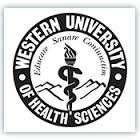 Clinical Competency CommitteeCommittee ChairNavid Nami, D.O.MembersDavid Horowitz, D.O.Paul Shitabata, M.D.Matt Koehler, D.O.Leila Ettefagh, M.D.Leela Athalye, D.O.CCC – Clinical Competency CommitteeMember appointed by the Program DirectorGoalCCC makes sure that each trainee is progressing appropriately in their medical education development process-milestones performance.ResponsibilitiesSemi-annual review of resident evaluationSemi-annual preparation and reporting of Milestone Evaluations to the ACGMAContinual recommendations to the PD regarding resident progress, including promotion, remediation and dismissal.Member requirementsKnowledge of the 6 Core CompetenciesKnowledge of the Sub-CompetenciesKnowledge of the Reporting Milestone narrative:Early learner (Level 1)Unsupervised practice (Level 5)CCC Meeting - July 29th , 2016Members presentNavid Nami, D.O.Paul Shitabata, M.D.Matt Koehler, D.O.Leila Ettefagh, M.D.Leela Athalye, D.O.AgendaDermatology Milestones (semi-annual)Introduction to Core Competencies & MilestonesTo be implemented soonProgram updatesACGME application – process of being completed New FacultyPeds Derm – Dr. TsuchiyaLaserAway – Dr. Kirby / Dr. LazarroRad Onc – Dr. NgoClinical – Dr. KeohlerResidents Lectures – Chino Valley MC q monthResidents discussedR1 – Conrad BenedettoR2 – Kiran Mian (Transfer)R2 – Sheena Nguyen (Chief)R3 – Mayha Patel (Transfer to Harbor UCLA)Graduates – Matt Koehler / Donna TranCCC Meeting – January 21st , 2017Member presentNavid Nami, D.O.Paul Shitabata, M.D.David Horowitz, D.O.Leila Ettefagh, M.D.Leela Athalye, D.O.AgendaDermatology Milestones (semi-annual)Review of Core Competencies & MilestonesTo be implemented next academic yearProgram updatesACGME application – plan to submitted to OPTI for reviewMatch Results – Feb 6th  2017In Training Exam – Feb 20th 2017Resident discussedR1 – Conrad BenedettoApproved for – Indirect Supervision with direct supervision immediately availableR2 – Kiran Mian Approved for – Indirect Supervision with direct supervision availableR2 – Sheena Nguyen Approved for – Indirect Supervision with direct supervision availableCCC Meeting – July 15th , 2017Member presentNavid Nami, D.O.Paul Shitabata, M.D.David Horowitz, D.O.Leila Ettefagh, M.D.Leela Athalye, D.O.AgendaDermatology Milestones (semi-annual)Review of Core Competencies & MilestonesProgram updatesACGME application – plan to submitted to OPTI for reviewResident discussedR1 – Shah ShareefNew residentsApproved for – Direct supervision R2 – Conrad BenedettoApproved for – Indirect Supervision with direct supervision availableR3 – Kiran Mian Approved for – OversightR3 – Sheena Nguyen Approved for – Oversight